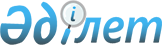 О внесении изменений в решение Илийского районного маслихата от 23 декабря 2022 года № 31-104 "О бюджете Илийского района на 2023-2025 годы"Решение Илийского районного маслихата Алматинской области от 20 июля 2023 года № 7-23
      Илийский районный маслихат РЕШИЛ:
      1. Внести в решение Илийского районного маслихата "О бюджете Илийского района на 2023-2025 годы" от 23 декабря 2022 года № 31-104 (зарегистрировано в Реестре государственной регистрации нормативных правовых актов под № 176644) следующие изменения:
      пункт 1 указанного решения изложить в новой редакции:
       "1. Утвердить районный бюджет на 2023-2025 годы согласно приложениям 1, 2 и 3 к настоящему решению соответственно, в том числе на 2023 год в следующих объемах:
      1) доходы 242 071 204 тысячи тенге, в том числе:
      налоговые поступления 227 119 971 тысяча тенге;
      неналоговые поступления 52 889 тысяч тенге;
      поступления от продажи основного капитала 2 424 088 тысяч тенге;
      поступления трансфертов 12 474 256 тысяч тенге;
      2) затраты 245 215 814 тысячи тенге;
      3) чистое бюджетное кредитование 10 234 тысячи тенге, в том числе:
      бюджетные кредиты 77 625 тысяч тенге;
      погашение бюджетных кредитов 67 391 тысяча тенге;
      4) сальдо по операциям с финансовыми активами 0 тенге, в том числе:
      приобретение финансовых активов 0 тысяч тенге;
      поступления от продажи финансовых активов государства 0 тысяч тенге;
      5) дефицит (профицит) бюджета (-) 3 154 844 тысячи тенге;
      6) финансирование дефицита (использование профицита) бюджета 3 154 844 тысячи тенге, в том числе:
      поступление займов 2 159 867 тысяч тенге;
      погашение займов 437 511 тысяча тенге;
      используемые остатки бюджетных средств 1 432 488 тысяч тенге.
      2. Приложение 1 к указанному решению изложить в новой редакции согласно приложению к настоящему решению.
      3. Настоящее решение вводится в действие с 1 января 2023 года. Районный бюджет на 2023 год
					© 2012. РГП на ПХВ «Институт законодательства и правовой информации Республики Казахстан» Министерства юстиции Республики Казахстан
				
      Председатель Илийского районного маслихата 

Р. Абилова
Приложение к решению Илийского районного маслихата от 20 июля 2023 года № 7-23Приложение 1 к решению Илийского районного маслихата от 23 декабря 2022 года № 31-104
Категория
Категория
Категория
Категория
Категория
Сумма (тысяч тенге)
Класс
Класс
Класс
Класс
Сумма (тысяч тенге)
Подкласс
Подкласс
Подкласс
Сумма (тысяч тенге)
Наименование
Сумма (тысяч тенге)
І. Доходы
242 071 204
1
Налоговые поступления
227 119 971
01
Подоходный налог
8 867 118
1
Корпоративный подоходный налог
8 079 913
2
Индивидуальный подоходный налог
787 205
03
Социальный налог
474 618
1
Социальный налог
474 618
 04
Hалоги на собственность
2 800 000
1
Hалоги на имущество
2 800 000
05
Внутренние налоги на товары, работы и услуги
214 627 673
2
Акцизы
214 530 673
3
Поступления за использование природных и других ресурсов
12 000
4
Сборы за ведение предпринимательской и профессиональной деятельности
85 000
08
Обязательные платежи, взимаемые за совершение юридически значимых действий и (или) выдачу документов уполномоченными на то государственными органами или должностными лицами
350 562
1
Государственная пошлина
350 562
2
Неналоговые поступления
52 889
01
Доходы от государственной собственности
7 889
5
Доходы от аренды имущества, находящегося в государственной собственности
7 800
7
Вознаграждения по кредитам, выданным из государственного бюджета
89
06
Прочие неналоговые поступления
45 000
1
Прочие неналоговые поступления
45 000
3
Поступления от продажи основного капитала
2 424 088
01
Продажа государственного имущества, закрепленного за государственными учреждениями
324 088 
1
Продажа государственного имущества, закрепленного за государственными учреждениями
324 088 
03
Продажа земли и нематериальных активов
2 100 000
1
Продажа земли
2 100 000
4
Поступления трансфертов 
12 474 256
01
Трансферты из нижестоящих органов государственного управления
1 652 383
3
Трансферты из бюджетов городов районного значения, сел, поселков, сельских округов
1 652 383
02
Трансферты из вышестоящих органов государственного управления
10 821 873
2
Трансферты из областного бюджета
10 821 873
Функциональная группа
Функциональная группа
Функциональная группа
Функциональная группа
Функциональная группа
Функциональная группа
Сумма (тысяч тенге)
Функциональная подгруппа
Функциональная подгруппа
Функциональная подгруппа
Функциональная подгруппа
Функциональная подгруппа
Сумма (тысяч тенге)
Администратор бюджетных программ
Администратор бюджетных программ
Администратор бюджетных программ
Администратор бюджетных программ
Сумма (тысяч тенге)
Программа
Программа
Программа
Сумма (тысяч тенге)
Наименование
Сумма (тысяч тенге)
ІІ. Затраты
245 215 814
01
Государственные услуги общего характера
943 084
1
Представительные, исполнительные и другие органы, выполняющие общие функции государственного управления
787 109
112
Аппарат маслихата района (города областного значения)
56 069
001
Услуги по обеспечению деятельности маслихата района (города областного значения)
56 069
122
Аппарат акима района (города областного значения)
731 040
001
Услуги по обеспечению деятельности акима района (города областного значения)
486 603
003
Капитальные расходы государственного органа 
31 454
113
Целевые текущие трансферты нижестоящим бюджетам
212 983
2
Финансовая деятельность
13 412
459
Отдел экономики и финансов района (города областного значения)
13 412
003
Проведение оценки имущества в целях налогообложения
9 803
010
Приватизация, управление коммунальным имуществом, постприватизационная деятельность и регулирование споров, связанных с этим
3 609
9
Прочие государственные услуги общего характера
142 563
459
Отдел экономики и финансов района (города областного значения)
78 938
001
Услуги по реализации государственной политики в области формирования и развития экономической политики, государственного планирования, исполнения бюджета и управления коммунальной собственностью района (города областного значения)
75 438
015
Капитальные расходы государственного органа
3 500
467
Отдел строительства района (города областного значения)
42 894
040
Развитие объектов государственных органов
42 894
492
Отдел жилищно-коммунального хозяйства, пассажирского транспорта, автомобильных дорог и жилищной инспекции района (города областного значения)
20 731
001
Услуги по реализации государственной политики на местном уровне в области жилищно - коммунального хозяйства, пассажирского транспорта, автомобильных дорог и жилищной инспекции
20 731
02
Оборона
30 454
1
Военные нужды
20 400
122
Аппарат акима района (города областного значения)
20 400
005
Мероприятия в рамках исполнения всеобщей воинской обязанности
20 400
2
Организация работы по чрезвычайным ситуациям
10 054
122
Аппарат акима района (города областного значения)
10 054
007
Мероприятия по профилактике и тушению степных пожаров районного (городского) масштаба, а также пожаров в населенных пунктах, в которых не созданы органы государственной противопожарной службы
10 054
03
Общественный порядок, безопасность, правовая, судебная, уголовно-исполнительная деятельность
41 700
9
Прочие услуги в области общественного порядка и безопасности
41 700
485
Отдел пассажирского транспорта и автомобильных дорог района (города областного значения)
31 200
021
Обеспечение безопасности дорожного движения в населенных пунктах
31 200
492
Отдел жилищно-коммунального хозяйства, пассажирского транспорта, автомобильных дорог и жилищной инспекции района (города областного значения)
10 500
021
Обеспечение безопасности дорожного движения в населенных пунктах
10 500
06
Социальная помощь и социальное обеспечение
4 502 581
1
Социальное обеспечение
1 285 470
451
Отдел занятости и социальных программ района (города областного значения)
1 285 470
005
Государственная адресная социальная помощь
1 284 000
026
Субсидирование затрат работодателя на создание специальных рабочих мест для трудоустройства лиц с инвалидностью
1 470
2
Социальная помощь
3 050 439
451
Отдел занятости и социальных программ района (города областного значения)
3 050 439
002
Программа занятости
1 142 887
004
Оказание социальной помощи на приобретение топлива специалистам здравоохранения, образования, социального обеспечения, культуры, спорта и ветеринарии в сельской местности в соответствии с законодательством Республики Казахстан
108 675
006
Оказание жилищной помощи
10 316
007
Социальная помощь отдельным категориям нуждающихся граждан по решениям местных представительных органов
278 320
010
Материальное обеспечение детей с инвалидностью, воспитывающихся и обучающихся на дому
12 917
014
Оказание социальной помощи нуждающимся гражданам на дому
277 748
017
Обеспечение нуждающихся лиц с инвалидностью протезно-ортопедическими, сурдотехническими и тифлотехническими средствами, специальными средствами передвижения, обязательными гигиеническими средствами, а также предоставление услуг санаторно-курортного лечения, специалиста жестового языка, индивидуальных помощников в соответствии с индивидуальной программой реабилитации лица с инвалидностью
1 109 415
023
Обеспечение деятельности центров занятости населения
110 161
9
Прочие услуги в области социальной помощи и социального обеспечения
166 672
451
Отдел занятости и социальных программ района (города областного значения)
156 672
001
Услуги по реализации государственной политики на местном уровне в области обеспечения занятости и реализации социальных программ для населения
94 097
011
Оплата услуг по зачислению, выплате и доставке пособий и других социальных выплат
10 011
028
Услуги лицам из групп риска, попавшим в сложную ситуацию вследствие насилия или угрозы насилия
41 800
050
Обеспечение прав и улучшение качества жизни лиц с инвалидностью в Республике Казахстан
10 764
487
Отдел жилищно-коммунального хозяйства и жилищной инспекции района (города областного значения)
8 815
094
Предоставление жилищных сертификатов как социальная помощь
8 815
492
Отдел жилищно-коммунального хозяйства, пассажирского транспорта, автомобильных дорог и жилищной инспекции района (города областного значения)
1 185
094
Предоставление жилищных сертификатов как социальная помощь
1 185
07
Жилищно-коммунальное хозяйство
13 092 279
1
Жилищное хозяйство
8 493 877
463
Отдел земельных отношений района (города областного значения)
1 376 639
016
Изъятие земельных участков для государственных нужд
1 376 639
467
Отдел строительства района (города областного значения)
3 020 341
003
Проектирование и (или) строительство, реконструкция жилья коммунального жилищного фонда
2 449 634
004
Проектирование, развитие и (или) обустройство инженерно-коммуникационной инфраструктуры
225 107
098
Приобретение жилья коммунального жилищного фонда
345 600
472
Отдел строительства, архитектуры и градостроительства района (города областного значения)
1 451 197
003
Проектирование и (или) строительство, реконструкция жилья коммунального жилищного фонда
1 451 197
004
Проектирование, развитие и (или) обустройство инженерно-коммуникационной инфраструктуры
0
098
Приобретение жилья коммунального жилищного фонда
0
477
Отдел сельского хозяйства и земельных отношений района (города областного значения)
1 501 424
016
Изъятие земельных участков для государственных нужд
1 501 424
487
Отдел жилищно-коммунального хозяйства и жилищной инспекции района (города областного значения)
1 144 276
001
Услуги по реализации государственной политики на местном уровне в области жилищно-коммунального хозяйства и жилищного фонда
29 135
004
Изъятие, в том числе путем выкупа земельных участков для государственных надобностей и связанное с этим отчуждение недвижимого имущества
808 200
113
Целевые текущие трансферты нижестоящим бюджетам
306 941
2
Коммунальное хозяйство
2 709 501
487
Отдел жилищно-коммунального хозяйства и жилищной инспекции района (города областного значения)
2 180 844
016
Функционирование системы водоснабжения и водоотведения
419 139
026
Организация эксплуатации тепловых сетей, находящихся в коммунальной собственности районов (городов областного значения)
571 645
058
Развитие системы водоснабжения и водоотведения в сельских населенных пунктах
1 190 060
492
Отдел жилищно-коммунального хозяйства, пассажирского транспорта, автомобильных дорог и жилищной инспекции района (города областного значения)
528 657
012
Функционирование системы водоснабжения и водоотведения
91 804
058
Развитие системы водоснабжения и водоотведения в сельских населенных пунктах
436 853
3
Благоустройство населенных пунктов
1 888 901
487
Отдел жилищно-коммунального хозяйства и жилищной инспекции района (города областного значения)
1 514 034
025
Освещение улиц в населенных пунктах
861 270
030
Благоустройство и озеленение населенных пунктов
647 158
031
Содержание мест захоронений и захоронение безродных
5 606
492
Отдел жилищно-коммунального хозяйства, пассажирского транспорта, автомобильных дорог и жилищной инспекции района (города областного значения)
374 867
015
Освещение улиц в населенных пунктах
188 896
017
Содержание мест захоронений и захоронение безродных
2 037
018
Благоустройство и озеленение населенных пунктов
183 934
08
Культура, спорт, туризм и информационное пространство
492 135
1
Деятельность в области культуры
196 898
457
Отдел культуры, развития языков, физической культуры и спорта района (города областного значения)
120 629
003
Поддержка культурно-досуговой работы
120 629
819
Отдел внутренней политики, культуры, развития языков и спорта района (города областного значения)
76 269
009
Поддержка культурно-досуговой работы
76 269
2
Спорт
75 830
457
Отдел культуры, развития языков, физической культуры и спорта района (города областного значения)
69 854
008
Развитие массового спорта и национальных видов спорта
61 354
009
Проведение спортивных соревнований на районном (города областного значения) уровне
3 500
010
Подготовка и участие членов сборных команд района (города областного значения) по различным видам спорта на областных спортивных соревнованиях
5 000
819
Отдел внутренней политики, культуры, развития языков и спорта района (города областного значения)
5 976
006
Развитие массового спорта и национальных видов спорта
0
014
Проведение спортивных соревнований на районном (города областного значения) уровне
0
015
Подготовка и участие членов сборных команд района (города областного значения) по различным видам спорта на областных спортивных соревнованиях
5 976
3
Информационное пространство
129 976
456
Отдел внутренней политики района (города областного значения)
25 662
002
Услуги по проведению государственной информационной политики
25 662
457
Отдел культуры, развития языков, физической культуры и спорта района (города областного значения)
63 911
006
Функционирование районных (городских) библиотек
62 707
007
Развитие государственного языка и других языков народа Казахстана
1 204
819
Отдел внутренней политики, культуры, развития языков и спорта района (города областного значения)
40 403
005
Услуги по проведению государственной информационной политики
6 171
007
Функционирование районных (городских) библиотек
34 232
008
Развитие государственного языка и других языков народа Казахстана
0
9
Прочие услуги по организации культуры, спорта, туризма и информационного пространства
89 431
456
Отдел внутренней политики района (города областного значения)
18 401
001
Услуги по реализации государственной политики на местном уровне в области информации, укрепления государственности и формирования социального оптимизма граждан
18 401
457
Отдел культуры, развития языков, физической культуры и спорта района (города областного значения)
46 517
001
Услуги по реализации государственной политики на местном уровне в области культуры, развития языков, физической культуры и спорта
35 169
032
Капитальные расходы подведомственных государственных учреждений и организаций
6 348
113
Целевые текущие трансферты нижестоящим бюджетам
5 000
819
Отдел внутренней политики, культуры, развития языков и спорта района (города областного значения)
24 513
001
Услуги по реализации государственной политики на местном уровне в области внутренней политики, культуры, развития языков и спорта
24 513
09
Топливно-энергетический комплекс и недропользование
1 325 935
1
Топливо и энергетика
1 325 935
467
Отдел строительства района (города областного значения)
0
009
Развитие теплоэнергетической системы
0
487
Отдел жилищно-коммунального хозяйства и жилищной инспекции района (города областного значения)
1 017 545
009
Развитие теплоэнергетической системы
1 017 545
492
Отдел жилищно-коммунального хозяйства, пассажирского транспорта, автомобильных дорог и жилищной инспекции района (города областного значения)
308 390
019
Развитие теплоэнергетической системы
308 390
10
Сельское, водное, лесное, рыбное хозяйство, особо охраняемые природные территории, охрана окружающей среды и животного мира, земельные отношения
173 716
1
Сельское хозяйство
58 304
462
Отдел сельского хозяйства района (города областного значения)
24 591
001
Услуги по реализации государственной политики на местном уровне в сфере сельского хозяйства
24 591
477
Отдел сельского хозяйства и земельных отношений района (города областного значения)
33 713
001
Услуги по реализации государственной политики на местном уровне в сфере сельского хозяйства и земельных отношений
33 713
6
Земельные отношения
24 706
463
Отдел земельных отношений района (города областного значения)
24 706
001
Услуги по реализации государственной политики в области регулирования земельных отношений на территории района (города областного значения)
24 706
9
Прочие услуги в области сельского, водного, лесного, рыбного хозяйства, охраны окружающей среды и земельных отношений
90 706
459
Отдел экономики и финансов района (города областного значения)
70 506
099
Реализация мер по оказанию социальной поддержки специалистов
70 506
467
Отдел строительства района (города областного значения)
20 200
056
Строительство приютов, пунктов временного содержания для животных
20 200
11
Промышленность, архитектурная, градостроительная и строительная деятельность
102 885
2
Архитектурная, градостроительная и строительная деятельность
102 885
467
Отдел строительства района (города областного значения)
56 626
001
Услуги по реализации государственной политики на местном уровне в области строительства
56 626
468
Отдел архитектуры и градостроительства района (города областного значения)
17 857
001
Услуги по реализации государственной политики в области архитектуры и градостроительства на местном уровне
17 857
472
Отдел строительства, архитектуры и градостроительства района (города областного значения)
28 402
001
Услуги по реализации государственной политики в области строительства, архитектуры и градостроительства на местном уровне
28 402
12
Транспорт и коммуникации
2 151 694
1
Автомобильный транспорт
1 747 914
485
Отдел пассажирского транспорта и автомобильных дорог района (города областного значения)
1 692 201
022
Развитие транспортной инфраструктуры
76 299
023
Обеспечение функционирования автомобильных дорог
722 287
045
Капитальный и средний ремонт автомобильных дорог районного значения и улиц населенных пунктов
893 615
492
Отдел жилищно-коммунального хозяйства, пассажирского транспорта, автомобильных дорог и жилищной инспекции района (города областного значения)
55 713
020
Развитие транспортной инфраструктуры
0
023
Обеспечение функционирования автомобильных дорог
55 713
045
Капитальный и средний ремонт автомобильных дорог районного значения и улиц населенных пунктов
0
9
Прочие услуги в сфере транспорта и коммуникаций
403 780
485
Отдел пассажирского транспорта и автомобильных дорог района (города областного значения)
403 780
001
Услуги по реализации государственной политики на местном уровне в области пассажирского транспорта и автомобильных дорог
10 153
113
Целевые текущие трансферты нижестоящим бюджетам
393 627
13
Прочие
4 554 138
3
Поддержка предпринимательской деятельности и защита конкуренции
28 323
469
Отдел предпринимательства района (города областного значения)
28 323
001
Услуги по реализации государственной политики на местном уровне в области развития предпринимательства
28 323
9
Прочие
4 525 815
459
Отдел экономики и финансов района (города областного значения)
160 680
012
 Резерв местного исполнительного органа района (города областного значения) 
160 680
467
Отдел строительства района (города областного значения)
1 627 599
079
Развитие социальной и инженерной инфраструктуры в сельских населенных пунктах в рамках проекта "Ауыл-Ел бесігі"
1 627 599
472
Отдел строительства, архитектуры и градостроительства района (города областного значения)
0
079
Развитие социальной и инженерной инфраструктуры в сельских населенных пунктах в рамках проекта "Ауыл-Ел бесігі"
0
485
Отдел пассажирского транспорта и автомобильных дорог района (города областного значения)
356 200
052
Реализация мероприятий по социальной и инженерной инфраструктуре в сельских населенных пунктах в рамках проекта "Ауыл-Ел бесігі"
356 200
487
Отдел жилищно-коммунального хозяйства и жилищной инспекции района (города областного значения)
1 889 802
077
Реализация мероприятий по социальной и инженерной инфраструктуре в сельских населенных пунктах в рамках проекта "Ауыл-Ел бесігі"
127 412
079
Развитие социальной и инженерной инфраструктуры в сельских населенных пунктах в рамках проекта "Ауыл-Ел бесігі"
1 762 390
492
Отдел жилищно-коммунального хозяйства, пассажирского транспорта, автомобильных дорог и жилищной инспекции района (города областного значения)
491 534
077
Реализация мероприятий по социальной и инженерной инфраструктуре в сельских населенных пунктах в рамках проекта "Ауыл-Ел бесігі"
55 505
079
Развитие социальной и инженерной инфраструктуры в сельских населенных пунктах в рамках проекта "Ауыл-Ел бесігі"
436 029
14
Обслуживание долга
233 320
1
Обслуживание долга
233 320
459
Отдел экономики и финансов района (города областного значения)
233 320
021
Обслуживание долга местных исполнительных органов по выплате вознаграждений и иных платежей по займам из областного бюджета
233 320
15
Трансферты
217 571 893
1
Трансферты
217 571 893
459
Отдел экономики и финансов района (города областного значения)
217 571 893
006
Возврат неиспользованных (недоиспользованных) целевых трансфертов
5 364
007
Бюджетные изъятия
217 478 414
038
Субвенции
87 924
054
Возврат сумм неиспользованных (недоиспользованных) целевых трансфертов, выделенных из республиканского бюджета за счет целевого трансферта из Национального фонда Республики Казахстан
191
III.Чистое бюджетное кредитование
10 234
Бюджетные кредиты 
77 625
10
Сельское, водное, лесное, рыбное хозяйство, особо охраняемые природные территории, охрана окружающей среды и животного мира, земельные отношения
77 625
9
Прочие услуги в области сельского, водного, лесного, рыбного хозяйства, охраны окружающей среды и земельных отношений
77 625
459
Отдел экономики и финансов района (города областного значения)
77 625
018
Бюджетные кредиты для реализации мер социальной поддержки специалистов
77 625
Категория
Категория
Категория
Категория
Категория
Сумма (тысяч тенге)
Класс
Класс
Класс
Класс
Сумма (тысяч тенге)
Подкласс
Подкласс
Подкласс
Сумма (тысяч тенге)
Наименование
Сумма (тысяч тенге)
5
Погашение бюджетных кредитов
67 391
01
Погашение бюджетных кредитов
67 391
1
Погашение бюджетных кредитов, выданных из государственного бюджета
67 391
Функциональная группа
Функциональная группа
Функциональная группа
Функциональная группа
Функциональная группа
Сумма, тысяч тенге
Функциональная подгруппа
Функциональная подгруппа
Функциональная подгруппа
Функциональная подгруппа
Сумма, тысяч тенге
Администратор бюджетных программ
Администратор бюджетных программ
Администратор бюджетных программ
Сумма, тысяч тенге
Программа
Программа
Сумма, тысяч тенге
Наименование
Сумма, тысяч тенге
IV. Сальдо по операциям с финансовыми активами
0
Приобретение финансовых активов
0
Категория
Категория
Категория
Категория
Категория
Сумма (тысяч тенге)
Класс
Класс
Класс
Класс
Сумма (тысяч тенге)
Подкласс
Подкласс
Подкласс
Сумма (тысяч тенге)
Наименование
Сумма (тысяч тенге)
6
Поступления от продажи финансовых активов государства
0
01
Поступления от продажи финансовых активов государства
0
1
Поступления от продажи финансовых активов внутри страны
0
Категория
Категория
Категория
Категория
Категория
Сумма (тысяч тенге)
Класс
Класс
Класс
Класс
Сумма (тысяч тенге)
Подкласс
Подкласс
Подкласс
Сумма (тысяч тенге)
Специфика
Специфика
Сумма (тысяч тенге)
Наименование
Сумма (тысяч тенге)
V. Дефицит (профицит) бюджета
-3 154 844
VI. Финансирование дефицита (использование профицита) бюджета
3 154 844
7
Поступления займов
2 159 867
01
Внутренние государственные займы
2 159 867
2
Договоры займа
2 159 867
8
Используемые остатки бюджетных средств
1 432 488
01
Остатки бюджетных средств
1 432 488
1
Свободные остатки бюджетных средств
1 432 488
Функциональная группа
Функциональная группа
Функциональная группа
Функциональная группа
Функциональная группа
Функциональная группа
Сумма (тысяч тенге)
Функциональная подгруппа
Функциональная подгруппа
Функциональная подгруппа
Функциональная подгруппа
Функциональная подгруппа
Сумма (тысяч тенге)
Администратор бюджетных программ
Администратор бюджетных программ
Администратор бюджетных программ
Администратор бюджетных программ
Сумма (тысяч тенге)
Программа
Программа
Программа
Сумма (тысяч тенге)
Наименование
Сумма (тысяч тенге)
16
Погашение займов
437 511
1
Погашение займов
437 511
459
Отдел экономики и финансов района (города областного значения)
437 511
005
Погашение долга местного исполнительного органа перед вышестоящим бюджетом
437 511